TWENTY THIRD SUNDAY AFTER PENTECOST                                    November 5, 2023PRELUDE                                   Prelude, Op. 50, no. 5			                     Foote (1853-1937)           WELCOME & ANNOUNCEMENTSINTROIT                                What Does the Lord Require	    	                   Routley (1917-1982)                      CALL TO WORSHIPLeader: Blessing and glory and wisdom;People: Thanksgiving and honor, power and might; be to our God forever!Leader: I sought the Lord, who answered me, and delivered me from all my fears.People: Salvation belongs to our God who is seated on the throne, and to the Lamb!Leader: Let us Worship God.MORNING PRAYER  OPENING HYMN 351		All Who Love and Serve Your City			              Charlestown CALL TO CONFESSIONPRAYER OF CONFESSION     God of power, we pray for your compassion, for we know before you, no one can stand. In our daily living, we lay heavy burdens on others, but are unwilling to share the load. Called to humble service, we seek to enforce our way onto others. While your son was a servant to all, we seek to be to be lifted up as leaders. Forgive us, Lord, this and all our sin. Grant us humble, thankful hearts to love and serve, through Jesus Christ our Lord. Amen.SILENT PRAYERASSURANCE OF PARDON*GLORIA PATRI 581                                                                                                        GreatorexFIRST SCRIPTURE READING                                                                            Psalm 43 p. 448                 ANTHEM                                   Draw Us in the Spirit’s Tether		                   Friedell (1905-1958)			                (text can be found in hymn 529)SECOND SCRIPTURE READING                                                           Matthew 23:1-12 p.804      SERMON                                           The Negative Example                  Patrick Pettit, Interim Pastor              *AFFIRMATION OF FAITH	  The Apostles' Creed                    	             Hymnal p. 35  THE LORD’S SUPPERInvitationGreat ThanksgivingCommunion of the People*CLOSING HYMN 839		    Blessed Assurance				       Assurance*CHARGE and BENEDICTION  POSTLUDE                                              Postlude in C					   Foote  *Please stand if able	Hearing devices are available for your convenience.Please be aware that they do not function until after the service begins.Link for this week’s service: https://www.youtube.com/watch?v=roat4N0eXK4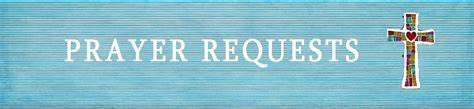 Shenandoah Nursing Home: Nancy GarberHome: Mary Ultee, Mary Ann Maupin, Warner & Linda Sandquist, Cathy CunninghamFriends and Family: Erwin Berry (Joan), Bill Bromley, Jerry Hughes, Sally McNeel, Bill Metzel (Joyce Tipton), Col. Stuart Roberts (Mark Henderson), Paul Watts, Kathleen Clements (Colleen Cash). Josh Slonaker, Barb Ostrander (Holly Bennett), Marty Rogers (sister of Cathy Cunningham), Betsy Boswell (Curry)Military: Carson Craig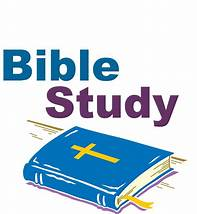                                    Better Together Bible StudyWill be held Monday, November 6, at Smyrna Presbyterian Church from 1pm-2pm.John Tindall, DCE at Westminster PC, will lead the exploration of the great stories and themes of the Bible.  Make plans to attend!  Class is open to all!  Come regularly or when you can!                          FIRST PRESBYTERIAN CHURCHWAYNESBORO, VIRGINIA A community-minded congregation living out the love of Christ as we serve one another with humility, gentleness, and patience through God’s grace.November 5, 2023  11:00 AM 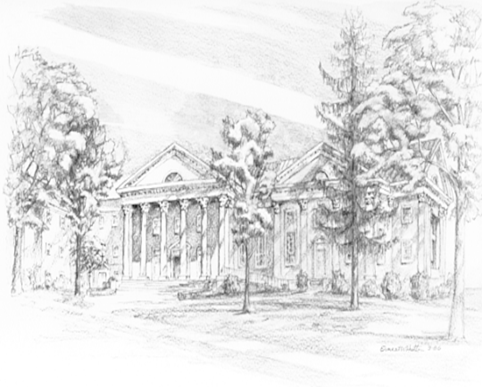 P.O. Box 877249 South Wayne AvenueWaynesboro, Virginia(540) 949-8366Church Website:  www.firstpresway.orgPreschool Website:  www.firstprespre.orgEmail:  church@firstpresway.com